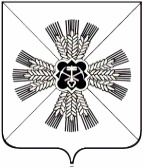 КЕМЕРОВСКАЯ ОБЛАСТЬАДМИНИСТРАЦИЯ ПРОМЫШЛЕННОВСКОГО МУНИЦИПАЛЬНОГО РАЙОНАПОСТАНОВЛЕНИЕот  «23» января 2018   № 77-Ппгт. ПромышленнаяО внесении изменений в постановление администрации Промышленновского муниципального района от 09.11.2017 № 1275-П «Об утверждении муниципальной программы «Функционирование органов местного  самоуправления Промышленновского района» на 2018 - 2020 годы»      В соответствии с решением Совета народных депутатов Промышленновского муниципального района от 21.12.2017 № 340 «О районном бюджете  Промышленновского муниципального района на 2018 год и на плановый период 2019 и 2020 годов», постановлением администрации Промышленновского муниципального района от 29.07.2016  № 684-П «Об утверждении порядка разработки, реализации и оценки эффективности муниципальных программ, реализуемых за счет средств районного бюджета»: Внести в постановление администрации Промышленновского муниципального района от 09.11.2017 № 1275-П «Об утверждении муниципальной программы «Функционирование органов местного самоуправления Промышленновского района» на 2018-2020 годы», следующие изменения:1.1. Позицию «Объемы и источники финансирования муниципальной программы в целом и с разбивкой ее по годам» паспорта муниципальной программы «Функционирование органов местного самоуправления Промышленновского района» на 2018-2020 годы» (далее – муниципальная  программа) изложить в следующей редакции:«                                                                                                                                   »;          1.2. Раздел «Ресурсное обеспечение реализации муниципальной программы» муниципальной программы изложить в следующей редакции:  «                                                                                                                           ».  2. Настоящее постановление подлежит обнародованию на официальном сайте администрации Промышленновского муниципального района в сети Интернет.           3. Контроль  за  исполнением  настоящего  постановления  возложить на  заместителя   главы   Промышленновского  муниципального   района              О.А. Игину. 4. Настоящее постановление вступает в силу со дня подписания.Исп. Л.Н. ЖдановаТел. 74779                                                  Объемы и источники финансирования муниципальной программы 201820192020Объемы и источники финансирования муниципальной программы Всего,тыс. руб.407194071940719в целом и с разбивкой по годам ее реализацииРайонный бюджет, тыс.руб.402534025340253  в целом и с разбивкой по годам ее реализацииОбластной бюджет, тыс.руб.466466466N п/пНаименование муниципальной программы, подпрограммы, основного мероприятия, мероприятияИсточник финансированияОбъем финансовых ресурсов, тыс. рублейОбъем финансовых ресурсов, тыс. рублейОбъем финансовых ресурсов, тыс. рублейN п/пНаименование муниципальной программы, подпрограммы, основного мероприятия, мероприятияИсточник финансирования2018 год2019 год2020 год123456Муниципальная программа «Функционирование органов местного  самоуправления Промышленновского района» на 2018 - 2020 годыВсего407194071940719Муниципальная программа «Функционирование органов местного  самоуправления Промышленновского района» на 2018 - 2020 годырайонный бюджет402534025340253Муниципальная программа «Функционирование органов местного  самоуправления Промышленновского района» на 2018 - 2020 годыобластной бюджет4664664661.1.Глава Промышленновского муниципального районаВсего1203120312031.1.Глава Промышленновского муниципального районарайонный бюджет1203120312031.1.Глава Промышленновского муниципального районаОбластной бюджет1.2.Председатель Промышленновского районного Совета народных депутатов Промышленновского муниципального районаВсего952,3952,3952,31.2.Председатель Промышленновского районного Совета народных депутатов Промышленновского муниципального районарайонный бюджет952,3952,3952,31.2.Председатель Промышленновского районного Совета народных депутатов Промышленновского муниципального районаобластной бюджет1234561.3.Обеспечение деятельности органов местного самоуправления Всего36324,436324,436324,41.3.Обеспечение деятельности органов местного самоуправления районный бюджет36324,436324,436324,41.3.Обеспечение деятельности органов местного самоуправления областной бюджет1.4.Создание и функционирование комиссий по делам несовершеннолетних и защите их прав Всего3363363361.4.Создание и функционирование комиссий по делам несовершеннолетних и защите их прав районный бюджет1.4.Создание и функционирование комиссий по делам несовершеннолетних и защите их прав областной бюджет33633633611.5.Осуществление функций по хранению, комплектованию, учету и использованию документов Архивного фонда Кемеровской области Всего15151511.5.Осуществление функций по хранению, комплектованию, учету и использованию документов Архивного фонда Кемеровской области районный бюджет11.5.Осуществление функций по хранению, комплектованию, учету и использованию документов Архивного фонда Кемеровской области областной бюджет15151511.6.Создание и функционирование административных комиссийВсего11511511511.6.Создание и функционирование административных комиссийрайонный бюджет11.6.Создание и функционирование административных комиссийобластной бюджет11511511511.7.Оказание адресной материальной помощи гражданам Всего91,891,891,811.7.Оказание адресной материальной помощи гражданам районный бюджет91,891,891,811.7.Оказание адресной материальной помощи гражданам областной бюджет12345611.8.Финансовое обеспечение наградной системы  Всего94894894811.8.Финансовое обеспечение наградной системы  районный бюджет11.8.Финансовое обеспечение наградной системы  11.8.Финансовое обеспечение наградной системы  районный бюджет94894894811.8.Финансовое обеспечение наградной системы  областной бюджет11.9.Проведение приемов, мероприятий Всего733,5733,5733,511.9.Проведение приемов, мероприятий районный бюджет733,5733,5733,511.9.Проведение приемов, мероприятий областной бюджет                                 ГлаваПромышленновского муниципального района Д.П. Ильин